Клетка. Сравнение растительной и животной клетки. (тема урока)Ход урокаРаздел:7.1 С Клеточная биология7.1 С Клеточная биологияФИО педагогаМихайловская З.И.Михайловская З.И.Дата:7 б- 8.10.217 в- 12.10.217 б- 8.10.217 в- 12.10.21Класс:7б, 7вКоличество присутствующих:Количество отсутствующих:Тема урокаКлетка. Сравнение растительной и животной клетки.Клетка. Сравнение растительной и животной клетки.Цели обучения в соответствии
с учебной программой7.4.2.1 - объяснять понятия «клетка», «ткань», «органы», «системы органов»7.4.2.2 - различать растительную и животную клетки7.4.2.1 - объяснять понятия «клетка», «ткань», «органы», «системы органов»7.4.2.2 - различать растительную и животную клеткиЦели урокаОзнакомить учащихся со строением клеткиОзнакомить учащихся со строением клеткиЭтап урока/ ВремяДействия педагогаДействия ученикаОцениваниеРесурсыНачало урокаОр. МоментПсихологический настрой. Прозвенел звонок, начинается урок. Я улыбнусь вам, а вы улыбнитесь друг другу. Мы добры и приветливы. Мы все здоровы. Глубоко вдохните и выдохните. Выдохните вчерашнюю обиду, беспокойство. Вдохните в себя свежесть осеннего дня. Я желаю вам хорошего настроения и бережного отношения друг к другу.Выполняет заданя учителяСередина урокаКлетка —структурно-функциональная элементарная единица строения и жизнедеятельности всех организмов. Обладает собственным обменом веществ, способна к самостоятельному существованию, самовоспроизведению.Органоиды клетки - постоянные клеточные структуры, клеточные органы, обеспечивающие выполнение специфических функций в процессе жизнедеятельности клетки - хранение и передачу генетической информации, перенос веществ, синтез и превращения веществ и энергии, деление, движение и др.Ядро  — это один из структурных компонентов  эукариотической клетки, содержащий генетическую информацию, осуществляющий основные функции: хранение, передача и реализация наследственной информации. Клеточная мембрана — отделяет содержимое любой клетки от внешней среды, обеспечивая её целостность; регулирует обмен между клеткой и средой. Цитоплазма — полужидкое содержимое, внутренняя среда клетки. Роль цитоплазмы — объединение всех клеточных структур и обеспечение их взаимодействия.Хлоропласты — зелёные пластиды, которые встречаются в клетках растении. С их помощью происходит фотосинтез. Вакуоль — органоид растительной клетки, важнейшая часть клетки. Роль - секреция, экскреция и хранение запасных веществ.Клеточная стенка — оболочка клетки, расположенная снаружи от цитоплазматической мембраны и выполняющая структурные, защитные и транспортные функции. Обнаруживается у большинства бактерий, архей, грибов и растений. Животные и многие простейшие не имеют клеточной стенки.Заполняя таблицу (при наличий отмечая «˅») , учащиеся сравнивают клетки и находят сходства и различияЗадание на определение органоидов по описанию и их функций.Клеточная мембранаКлеточная стенкаЦитоплазмаВакуольЯдроХлоропласт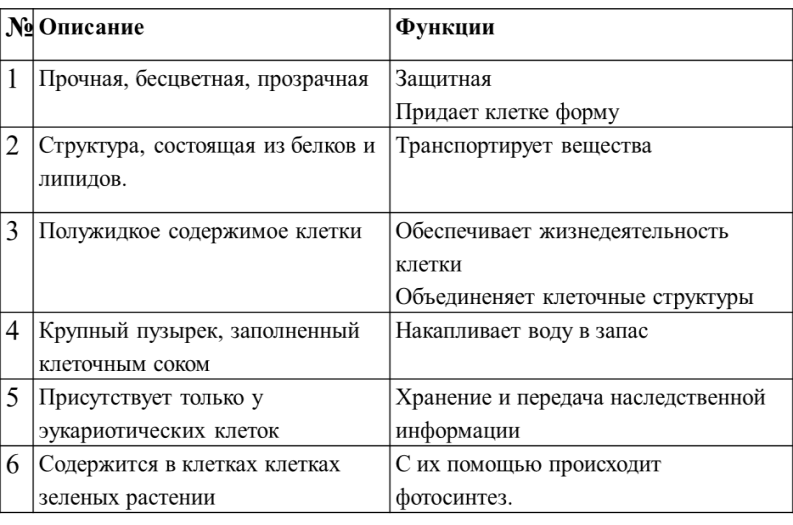 Активные формы. Прием «Две правды, одна ложь»Задание Оболочка. Прочная, бесцветная, прозрачная, легко пропускает свет внутрь клетки.Цитоплазма. Она постоянно движется по всему объему клетки.Вакуоль– центр жизнедеятельности клетки.Пластиды. Мелкие тельца. Бесцветные, но чаще окрашенные в зеленый или красно-оранжевый цвет.Животная клетка Снаружи покрыта прочной твёрдой клеточной стенкой.Клеточный центр Играет важную роль при делении клеток, равномерно распределяя наследственную информацию по двум дочерним клеткаРастительная клетка Снаружи покрыта тонким эластичным слоем – гликокаликсом.Составляют конспект в тетрадиУчащиеся в парах получают рисунки растительных и животных клеток. Им даётся задание назвать и описать структуры клеток.Учащиеся используют подручные средства для создания модели животной и растительной клеток.- Учащиеся сравнивают растительную и животную клетки, используя рисунки заданий, определяют сходства и отличия клетокУчащиеся получают задание заполнить таблицу, обсуждают задание в парах.Самооценивание Карточки с изображением клеткиКонец урока«Название задания» Игра «Классификация вопросов»Цель: рефлексия (закрепление)Описание: (G) Каждой группе следует придумать вопросы по пройденной теме и задать их другой группеДеятельность учителя: Дает инструкции по заданию и контролирует процессИгра «Классификация вопросов»Деятельность ученика: задает вопросы –1 вопрос уточняющий (да, нет)1 вопрос альтернативный (или)2 вопроса восполняющих (как, зачем)взаимооценивание